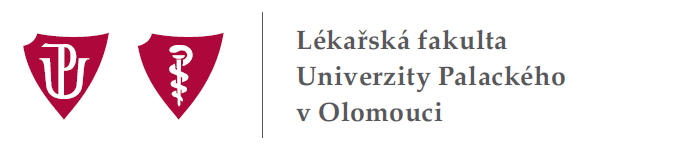 ZÁPIS č. 6/2015z porady vedení Lékařské fakulty Univerzity Palackého v Olomouci,která se konala ve dnech 20. – 21. října 2015 v rámci výjezdního zasedání ve ZnojměOmluveni: prof. MUDr. Tomáš Papajík, CSc., MUDr. Vladislav Raclavský, Ph.D.Splněné úkoly:4/4 Připravit celofakultní projekt „Obnovení didaktické techniky LF UP“, v jehož rámci budou pořízeny PC, notebooky, dataprojektory a projektová plátna. Oslovit všechna pracoviště fakulty s prosbou o zaslání požadavků.5/1 Předložit rektorovi UP návrh na jmenování MUDr. Mgr. Jiřího Minaříka, Ph.D. členem Etické komise UP.5/2 Zaslat doc. MUDr. Janu Václavíkovi, Ph.D. blahopřejný dopis děkana k získání prestižní ceny Discovery AWARD 2014, udělované v roce 2015. 5/3 Zajistit rozeslání pozvánek na setkání vedení fakulty se zástupci studentských organizací působících na LF UP a jednotlivých studijních ročníků v programech Všeobecné lékařství a Zubní lékařství, studenty v AS LF UP a zástupci projektu "Setkání studentů a absolventů LF UP Zlaté Hory", které se uskuteční v úterý 10. 11. 2015 v 16:00 hodin v zasedací místnosti děkanátu LF UP. 5/4 Zorganizovat setkání vedení LF UP se studenty anglických studijních programů General Medicine a Dentistry. Setkání proběhne 26. 11. 2015. 5/6 Upřesnit s doc. PhDr. Kateřinou Ivanovou, Ph.D. otázku finančních nákladů na pokrytí pobytu hostujícího profesora na Ústavu sociálního lékařství a veřejného zdravotnictví LF UP.Úkoly ke splnění:4/5 Zajistit, aby grafický manuál LF UP byl rozpracován pro jednotlivá pracoviště fakulty.Z: proděkan prof. Papajík5/5 Organizačně připravit společně se studenty akci setkání děkana LF UP s akademickou obcí a rozsvícení vánočního stromečku na LF UP, která se bude konat ve středu 2. 12. 2015.Z: proděkanka prof. Sovová 5/7 Připravit porovnání kritérií pro habilitační řízení a řízení ke jmenování profesorem, která jsou platná na LF UP, s ostatními lékařskými fakultami v ČR.Z: proděkan prof. Papajík6/1 Předložit žádost o post hostujícího profesora na Ústavu sociálního lékařství a veřejného zdravotnictví LF UP pana assoc. Prof. Jitse P. van Dijka, MD, PhD. (UMC of Croningen) k projednání na příštím zasedání AS LF UP.Z: děkan LF UP6/2 Informovat doc. PhDr. K. Ivanovou, Ph.D. a PhDr. M. Klugara, Ph.D. o studijních oblastech, které by měl obsahovat plánovaný studijní program veřejné zdravotnictví.Z: děkan LF UP6/3 Zastoupit děkana LF UP na slavnostní promoci doktorů a předání jmenovacích dekretů docentům v pátek 11. 12. 2015. Z: proděkanka prof. KolářováAgenda děkana:Absolventský programDěkan LF UP informoval, že dne 26. 10. 2015 v 16:00 hodin v Dostavbě TÚ LF UP (posluchárna č. 2.521) se bude konat setkání studentů 6. ročníku programu Všeobecné lékařství s ředitelem FNOL doc. MUDr. Romanem Havlíkem, Ph.D. a děkanem LF UP prof. MUDr. Milanem Kolářem, Ph.D. Tématem tohoto setkání, bude představení Absolventského programu FNOL a LF UP na rok 2016. Didaktická technika na LF UPByl projednán celofakultní projekt „Obnovení didaktické techniky na LF UP“ v rámci FRUP. V diskusi bylo zdůrazněno, že vedení LF UP bude podporovat projekty s celofakultní působností a které současně odpovídají Aktualizaci Dlouhodobého záměru LF UP pro rok 2016.Pozvání na konferenci „Eutanazie“Děkan informoval o pozvání prof. MUDr. Pavla Ševčíka, CSc., proděkana LF OU v Ostravě, na konferenci „Eutanázie“, která se bude konat v pátek 13. 11. 2015 v aule LF OU v Ostravě-Zábřehu. Informace bude rozeslána.Jídelna FNOLByl otevřen problém kapacity jídelny FNOL. Jednání s ředitelem FNOL doc. MUDr. Romanem Havlíkem, Ph.D. bylo přeloženo na příští týden. Byly diskutovány další možnosti řešení, např. zřízení nového výdejního místa v prostorách LF UP. Toto řešení však není legislativně a stavebně reálné. Setkání lékařských fakult ČR a SRDěkan LF UP připomenul, že odjezd na setkání lékařských fakult ČR a SR, které proběhne ve dnech 29. – 31. 10. 2015 v Plzni, je naplánován na čtvrtek 29. 10. 2015 ve 14:00 hodin z hlavního vlakového nádraží.Veřejnoprávní smlouva o specializačním vzděláváníDěkan LF UP informoval, že začátkem t. r. byla uzavřena veřejnoprávní smlouva mezi MZ ČR a OU v Ostravě o specializačním vzdělávání v základních lékařských oborech. Od 1. 1. 2016 tak LF OU v Ostravě bude participovat na specializačním vzdělávání spolu s ostatními lékařskými fakultami v ČR.Plán investic FRIM 2016Byly projednány plánované investice pro rok 2016 z prostředků pracovišť. Proděkan doc. Modrianský informoval, že Vědecko-výzkumná a investiční komise LF UP všechny požadavky projednala a vyslovila souhlas. Současně zdůraznil, že v případě přístrojů, které budou využívány při klinické výuce v prostorách FNOL, je nutný souhlas FNOL. Přednostové příslušných pracovišť budou o tomto informováni. Seznam plánovaných investic je uveden v příloze č. 1. Database of European Medical SchoolsDěkan informoval, že LF UP odeslala informace do „Database of European Medical Schools“.Přijímací řízení do doktorských studijních programů v anglickém jazyce pro akademický rok 2016/2017Vedoucím zaměstnancům LF UP byla odeslána žádost o předložení návrhů oborových rad k přijímacímu řízení do doktorských studijních programů v anglickém jazyce pro akademický rok 2016/2017.Projednání žádostiDěkan LF UP seznámil vedení fakulty s žádostí doc. PhDr. Kateřiny Ivanové, Ph.D. o udělení neplaceného volna. Této žádosti bude vyhověno a vedením Ústavu sociálního lékařství a veřejného zdravotnictví LF UP bude po projednání na příslušnou dobu pověřen PhDr. Mgr. Miloslav Klugar, Ph.D. Centrum základních výkonů ve zdravotnictví povede doc. PhDr. Jana Marečková, Ph.D. Současně doc. K. Ivanová bude i nadále garantovat doktorský studijní program Sociální lékařství, habilitační řízení Sociální lékařství, specializační vzdělávání – povinný kurz Základy zdravotnické legislativy, etiky a komunikace, vznik nového oboru Veřejné zdravotnictví. Děkan LF UP se ve čtvrtek 29. 10. 2015 sejde s PhDr. M. Klugarem a doc. J. Marečkovou.                                                                                                                         Žádost o post hostujícího profesoraDěkan LF UP informoval, že obdržel vysvětlení k žádosti o post hostujícího profesora na Ústavu sociálního lékařství a veřejného zdravotnictví LF UP pana assoc. Prof. Jitse P. van Dijka, MD, PhD. (UMC of Croningen). Finanční krytí je zajištěno v rámci úvazku na Institutu sociálního zdraví UP a současně z projektu „Podpora spolupráce v oblasti internacionalizace mezi MU, UP, MENDELU, JAMU a VFU“. Po projednání byl s žádostí vysloven souhlas a děkan předloží tuto žádost na příštím jednání AS LF UP dne 15. 12. 2015.Plánovaný studijní program Veřejné zdravotnictvíDěkan LF UP otevřel otázku plánovaného studijního programu Veřejné zdravotnictví. V diskusi bylo zdůrazněno, že by tento studijní program měl obsahovat následující studijní oblasti: metodologie veřejného zdravotnictví, epidemiologie a vliv životního prostředí, zdravotní politika a organizace zdravotnictví, sociální lékařství a determinanty zdraví, etika veřejného zdravotnictví, komunitní péče a péče o skupiny osob se specifickými potřebami, projektový management, práce a péče o zdraví, zdravotnické právo v ČR a veřejné zdravotní pojištění, mezinárodní zdravotnické právo a právo EU, marketing ve zdravotnictví a zdravotní gramotnost, krizový management a medicína katastrof, manažerské dovednosti. Děkan bude informovat doc. K. Ivanovou a PhDr. M. Klugara. Časopis Gnosis MedicaDěkan otevřel otázku časopisu Gnosis Medica, který je vydáván pod hlavičkou LF UP na Ústavu normální anatomie LF UP. V současné době je řešen převod tohoto časopis z Ústavu normální anatomie na Ústav soudního lékařství a medicínského práva. Z následující diskuse vyšly dva zásadní požadavky. Finanční krytí vydávání tohoto časopisu musí být pokryto výhradně ze sponzorských příspěvků na samostatný SPP prvek. Musí být zajištěna standardní odborná úroveň odpovídající českým odborným recenzovaným časopisům. Vědecká rada LF UPDěkan připomněl, že ve čtvrtek 5. 11. 2015 od 10.00 hodin v prostorách Dostavby TÚ LF UP se bude konat jednání Vědecké rady LF UP – viz příloha č. 2.The Young Emergency Medicine Doctors Section of the European Society  for Emergency Medicine (EuSEM)Děkan seznámil členy vedení se žádostí MUDr. Petra Hubáčka, MBA, ředitele Zdravotnické záchranné služby Olomouckého kraje, o možnosti realizovat čtyřdenní konferenci v roce 2016 pod hlavičkou EuSEM (http://www.eusem.org/sectionyemd/) na LF UP. Vedle EuSEM by byla pořadatelem LF UP. Po projednání byl vysloven souhlas.Setkání vedení LF UP se studentskými zástupciDěkan připomenul, že v úterý 10. 11. 2015 v 16:00 hodin v zasedací místnosti DLF UP se bude konat „Setkání vedení LF UP se zástupci studentských organizací působících na fakultě a jednotlivých studijních ročníků v programech Všeobecné lékařství a Zubní lékařství, studenty v Akademickém senátu LF UP a zástupci projektu "Setkání studentů a absolventů LF UP Zlaté Hory". Požádal o účast prof. MUDr. E. Sovovou, Ph.D., MBA, prof. RNDr. H. Kolářovou, CSc., doc. MUDr. M. Špidlena, Ph.D., doc. Mgr. M. Modrianského, Ph.D., Ing. J. Valíkovou, Ing. A. Antošovou. Proděkana prof. Ehrmanna, který se z jednání omluvil, zastoupí Mgr. Z. Kullová. Cílem společného setkání bude především projednání studentských záležitostí a informací týkajících se LF UP.Setkání děkana LF UP s akademickou obcí a rozsvícení vánočního stromečkuDěkan LF UP oznámil, že ve středu 2. 12. 2015 se bude konat akce setkání děkana s akademickou obcí fakulty a následně rozsvícení vánočního stromečku na LF UP. Setkání akademické obce bude předcházet přednáška absolventa fakulty. Byl navržen ředitel Českého rozhlasu Olomouc MUDr. Josef Podstata. Děkan LF UP požádal proděkanku prof. Sovovou o zajištění pozvánky a informovanosti celé akademické obce a současně o součinnost se studentskými organizacemi fakulty.Statistické výstupy o financování výzkumu a vývoje v ČRDěkan informoval, že Český statistický úřad na svých stránkách zveřejnil podrobné statistické výstupy o financování výzkumu a vývoje v ČR a počtu osob pracujících ve výzkumu a vývoji za rok 2014 ze svého pravidelného „Ročního šetření o výzkumu a vývoji“. Výsledky jsou k dispozici na následujícím odkazu:https://www.czso.cz/csu/czso/statistika_vyzkumu_a_vyvoje. Současně informoval, že v rámci měsíčníku ČSÚ Statistika & My vyšla série článků k tématu výzkum a vývoj – viz následující odkaz: http://www.statistikaamy.cz/category/analyzy/veda-a-vyzkum/. Proděkan prof. Papajík informoval vedoucí zaměstnance fakulty.Nové normy UPDnem 16. října 2015 nabyla účinnosti norma UP:B3-15/2-MPR - Rámcová smlouva na dodávky kancelářského papíru a obálekOdkaz: http://www.upol.cz/fileadmin/user_upload/dokumenty/2015/MPRB3-15-2-_v.r.pdf              http://www.upol.cz/fileadmin/user_upload/dokumenty/2015/Objednavkovy_formular.xlsDnem 21. října 2015 nabývá účinnosti norma UP:B1-15/2-HN - Statut Komise pro informační technologie UPOdkaz: http://www.upol.cz/fileadmin/user_upload/dokumenty/2015/HNB1-15-2-v.r.pdfVedoucí zaměstnanci fakulty byli informováni.Shrnutí základních informací k výzvě č. 02_15_003Děkan LF UP shrnul základní informace k výzvě č. 02_15_003 „Podpora excelentních výzkumných týmů v prioritní ose 1 OP VVV“ – viz přílohy č. 3 a č. 4. Proděkan doc. Modrianský informoval vedoucí zaměstnance fakulty.Legislativa LF UPDěkan LF UP shrnul současnou problematiku legislativy týkající se fakulty. Je připraven zákon o neziskových zdravotnických organizacích, jehož stávající znění lékařským fakultám vyhovuje a Asociace lékařských fakult ČR s ním vyslovila souhlas. Novela zákona č. 95/2004 Sb. Zde je nutné vnímat dvě úrovně:Úroveň celofakultní – organizace specializačního vzdělávání nadále zůstává na lékařských fakultách a je možný souběh DSP a specializační přípravy za podmínky, že minimální úvazek zdravotnický je 0,5. Tato oblast je v pořádku.Velmi diskutabilní zůstává délka specializační přípravy v některých oborech a zde se předpokládá projednávání přímo v Poslanecké sněmovně Parlamentu ČR.Novela zákona o vysokých školách. Tato novela je projednávána Poslaneckou sněmovnou Parlamentu ČR a děkan LF UP vznesl tři dotazy k tomuto návrhu zákona prostřednictvím rektora UP  - viz zápis z minulé porady vedení LF UP ze dne 13. 10. 2015.Projednání problémů při výuce a kurikulum studijního programu Všeobecné lékařstvíByly obecně projednávány problémy při výuce a kurikulum studijního programu Všeobecné lékařství. Očekává se změna ve výuce imunologie, dále bude projednána výuka sociálního lékařství a veřejného zdravotnictví. Děkan zdůraznil, že případné změny je nutné řádně projednat se studentskými organizacemi, Akademickým senátem LF UP a Vědeckou radou LF UP.Aktualizace fakultních noremByly projednány nutné aktualizace fakultních norem. Konkrétně se jedná o směrnici děkana k Řádu celoživotního vzdělávání na UP, kde bude explicitně uvedeno, že je možné zařadit uchazeče pouze jedenkrát. Byla projednána úvaha o upřesnění směrnice děkana ke Studijnímu a zkušebnímu řádu UP, v tom smyslu, že po ukončení bloku budou termíny vypisovány přednostně pro studenty, kteří absolvovali výuku v tomto bloku. Opravy TÚ LF UPBylo projednáno dokončení oprav TÚ LF UP, organizace stěhování příslušných pracovišť a následného stěhování Děkanátu LF UP. Předpokládané ukončení a kompletní přestěhování se očekává do začátku letního semestru akademického roku 2015/2016.Výstava s tématikou tradiční čínské medicínyDěkan seznámil členy vedení fakulty, že byl ústně informován o požadavku umístit do Dostavby TÚ LF UP výstavu s tématikou tradiční čínské medicíny. Bližší informace k této otázce nemá a požádá o upřesnění a oficiální žádost Konfuciovu akademii UP. Další projednání bude následovat na základě této žádosti.Termíny promocíSlavnostní akty promoce doktorů a předání jmenovacích dekretů docentům jsou naplánovány na pátek 11. 12. 2015. Děkan LF UP se omluvil z účasti na těchto slavnostních aktech UP a požádal proděkanku prof. Kolářovou o zástup.Předběžný termín promocí absolventů LF UP je v úterý 15. 12. 2015.Příští porada vedení Lékařské fakulty Univerzity Palackého v Olomouci se bude konat v úterý 27. října 2015 v 14:00 hodin v pracovně děkana na děkanátu LF UP, tř. Svobody 8.Zápis schválil: prof. MUDr. Milan Kolář, Ph.D., děkan LF UPZapsala: Ivana KlosováPřílohy 4